 								All’Ufficio di Piano del PLUS										Comune di Ozieri 								Via Vittorio Veneto n. 1107014 Ozieri									protocollo@comune.ozieri.ss.itOGGETTO: Domanda di iscrizione e scelta sede Corso “Diventare Amministratore di Sostegno.”Il/La sottoscritto/a_____________________________________________________________________Cod.Fisc.(__________________________) nato/a_______________________________ il __________a ___________________________________________________________ Prov.__________________, residente in _________________________________________________(Prov.)_______(CAP)________Recapito telefonico __________________________mail_________________________________;CHIEDEDi essere ammesso/a a partecipare al Corso di formazione promosso dal Plus di Ozieri, necessario per l’iscrizione al Registro Distrettuale degli Amministratori di Sostegno; DICHIARA-Di scegliere come sede per la frequenza delle lezioni nella sede di:Ozieri ;  Bono -Di aver preso visione dell’Informativa sulla Privacy allegata alla presente -Di prestare il consenso, per le medesime finalità, al trattamento dei dati personali classificabili come “sensibili” ai sensi degli Artt. 13 E 14 del Regolamento Europeo 2016/679 (“GDPR”);ALLEGA al presente modello copia del documento di riconoscimento in corso di validità Data e Luogo  Firma del dichiarante ____________________						_____________________________Provincia di Sassari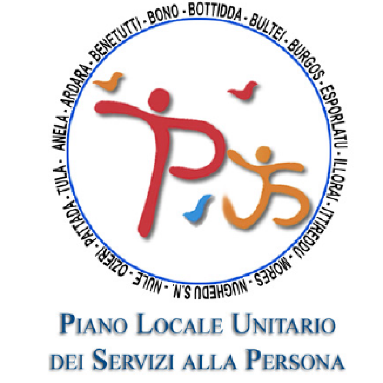 Distretto Sanitario di Ozieri